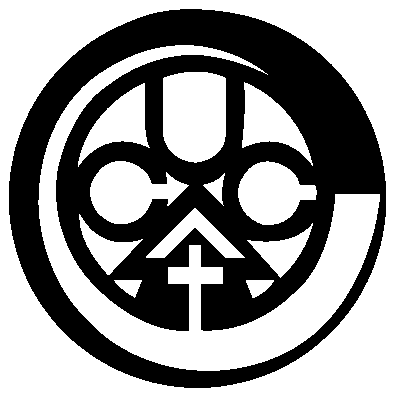 Association of Christian Universities and Colleges in AsiaFaculty Mobility Scheme (FMS)Nomination FormWhen you officially nominate your Faculty to FMS participating institutions, please email this form to:acuca.secretariat@gmail.com[Nominee Information][Information of the Host Institution]Note:The Faculty member must be a regular employee of their home institution.They will make sure to have sufficient funds to cover their living costs while abroad.The grantee will be subject to the rules and regulations, as well as the rights and privileges enjoyed by regular employees of the host institution.NameName                              (Family, First, Middle) Mr.     Ms. :                              (Family, First, Middle) Mr.     Ms. :Name of InstitutionName of InstitutionName of InstitutionDepartmentDegree (level/field)Degree (level/field)Current PositionCurrent PositionE-mailE-mailHome Institution Approval(printed name and signature of approving authority / President at home institution)(printed name and signature of approving authority / President at home institution)(printed name and signature of approving authority / President at home institution)Institution Applying for:Faculty Exchange Period(MM/YYYY - MM/YYYY)Field of Expertise/Interest (In order of preference):Field of Expertise/Interest (In order of preference):(1)(1)(2)(2)(3)(3)Coordinator’s NamePositionName of InstitutionPostal AddressE-MailTel.Fax.Host Institution agrees to provide housing for the duration at no costLetter of Acceptance from the host institution receivedLetter of Acceptance from the host institution receivedLetter of Acceptance from the host institution received